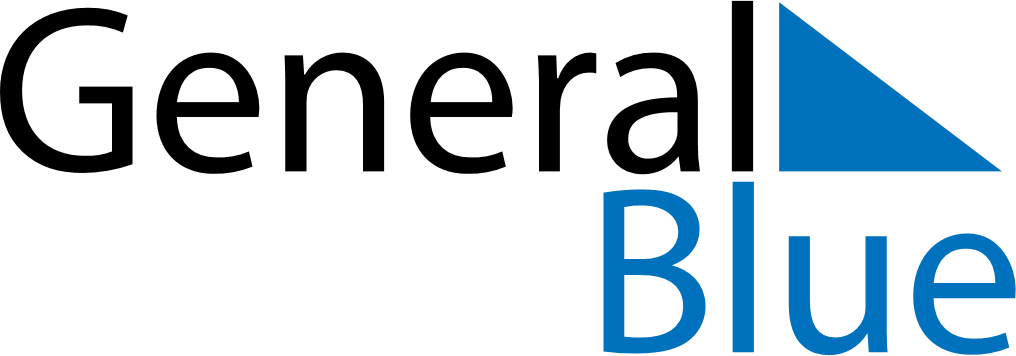 September 2022September 2022September 2022South KoreaSouth KoreaMONTUEWEDTHUFRISATSUN1234567891011Korean Thanksgiving12131415161718192021222324252627282930